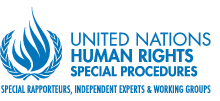 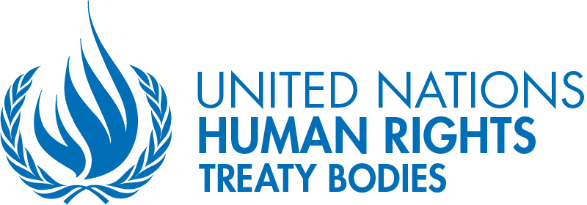 First anniversary of the Joint Statement on Illegal Intercountry Adoptions20 September 2023 – 3pm-5pmPALAIS DES NATIONS - ROOM XXIOn the 28 September 2022, a joint statement on illegal intercountry adoptions was issued by the Committee on Enforced Disappearances (CED), the Committee on the Rights of the Child (CRC), the Special Rapporteur on the Promotion of Truth, Justice, Reparation, and Guarantees of Non-recurrence, the Special Rapporteur on the Sale and Sexual Exploitation of Children including child prostitution, child pornography, and other child sexual abuse material, the Special Rapporteur on Trafficking in Persons, especially women and children, and the Working Group on Enforced or Involuntary Disappearances. Illegal adoptions occur through a wide variety of illegal acts or illicit practices, such as the abduction and sale of and trafficking in children, enforced disappearance and wrongful removal of children in the context of enforced disappearance, as well as adoptions involving fraud in the declaration of adoptability, falsification of official documents or coercion, lack of proper consent by biological parents, improper financial gain by intermediaries and related corruption. When illegal intercountry adoptions occur, various human rights are violated, including the right of every child to have access, without any discrimination, to the measures of protection that are required by their status as a child, on the part of their family, society and the State and the right of family to protection. Illegal intercountry adoptions infringe the right of the child to preserve their identity, such as their name, their nationality, and their family relations. They may also violate the prohibition of the abduction, the sale of, or the traffic of children, and, under specific circumstances, the prohibition of enforced disappearances. In certain conditions as provided for in international law, illegal intercountry adoptions may constitute serious crimes such as genocide or crimes against humanity. Through the joint statement, the involved human rights mechanisms recall member States about their obligation to prevent, punish and repair illegal intercountry adoptions. One year after the adoption of their joint statement, the involved mechanisms organize an event to further disseminate and promote its content and foster its implementation, to remind all stakeholders of the importance of its content, bringing together victims and other civil society actors, States, UN human rights mechanisms, National Human Rights Institutions and other stakeholders to recall and highlight the content of the statement and to think about future steps to be taken to promote the implementation of its recommendations. OBJECTIVES: The objectives of the event include: To present and discuss the content and objectives of the Joint Statement. To highlight the importance of the Joint Statement for victims. To identify future actions to promote the implementation of the Joint Statement. PROGRAMME:Date: 20th September 2023 Time: 3pm-4.50pm CET Location: Room XXI, Palais des NationsAGENDAOpening: presentation of the Joint Statement: 5 minutesChair of the Committee on Enforced Disappearances – Olivier de FrouvilleIllegal intercountry adoptions: testimonies of victims, and States experiences: 25 minutesModeration: Chair of the Working Group on Enforced and Involuntary Disappearances, Aue Balde Presentation of the Panel (3 minutes)Testimony of a victim of illegal intercountry adoption: RAIF  (Réseau des Adopté-es à l’International en France): Johanna Lamboley (5 minutes) [in person]Testimony of biological parents in Uganda (5 minutes) [video]Illegal intercountry adoptions from the perspective of States: France: investigation of illegal intercountry adoptions: inquiries carried out, lessons learned, and how the Joint Statement can help future related actions (8 minutes) (TBC)Relevance the Joint Statement: why is the Joint Statement relevant, what actions should be taken to implement it, and by whom?: 65 minutesModeration: Chair of the Committee on the Rights of the Child, Ann Marie SkeltonPerspective of the victims: President of Racines Perdues (coalition VAIA): Coline Fanon (5 minutes) [in person]Spokesperson for Back to the Roots: Celin Fässler (5 minutes) [online] President of InterCountry Adoptee Voices (ICAV): Lynelle Long (5 minutes) [online]Representative of RAIF: Emmanuelle Hebert (5 minutes)Perspective of States:Ukraine: investigation of illegal intercountry adoptions: progress of the inquiry, lessons learned, and how the Joint Statement can help future related actions (8 minutes)Perspective of involved Human Rights Mechanisms: how the mechanisms are planning to further promote the Joint Statement and facilitate its implementation: Perspective of involved Special Procedures (10 minutes [5 minutes each]): representatives of the Special Procedures involved (WGEID [in person], and SR on Trafficking [online])Perspective of involved Treaty Bodies (10 minutes [5 minutes each]): representatives of CED and CRC [in person]Questions and answers: 15 minutesClosing: 14 minutesTestimonies of biological parents in Ethiopia and Republic of Korea – (5 minutes each) [video]Testimony of a victims of illegal intercountry adoption from Greece: Linda Trotter (4 minutes) [in person]CED Chair, Olivier de Frouville [5 minutes]